Relay For Life of Western Berks
01/12/2017 Meeting Agenda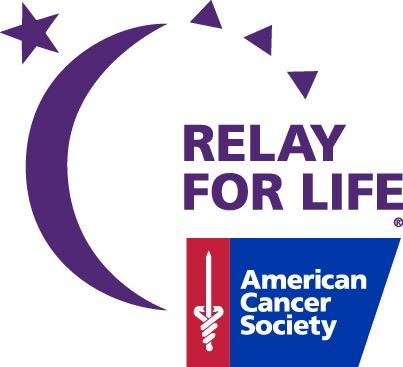 Welcome! Thank you to Berks Eye for dinnerIcebreaker and Delegation Discussion  Jayme
Roundtable DiscussionTonight’s Topics-Fundraising, Day of Event Fundraising onsite, Activites and Entertainment and SponsorshipThank you for all the positive feedback, all notes received tonight, we will use for future team building activites etc
Mission  Linda- National Cervical Health AwarenessHealthy Weight Week 
Team Recognition: MandyWelcome back Remission Possible and Angie’s KidsNew challenge for January-Register the most team members till the next meeting.  Team who registered the most team members will win a prize!! 
           Participants_____237________	Teams______40__________	Survivors_____34_________	Luminaria_0__Time to start selling!! Contact Crystal Weller for bags and information!!	ACS CAN____115__________	Event______$42,232__________

Chef Tim’s Table is back!  Each time a survivor attends one of our events, they will be entered to win a dinner in the kitchen at Prime Steak with the fantastic Chef Tim Twiford!  This month’s winner is Melissa Frantz
Upcoming Events and Fundraisers: KatJanuary 16th- Berks Office ClosedFebruary 10th-Deadline for Daffodil Days
February 12, 2017 – Vendor Bingo @ Leesport Farmers Market, 2PM *Tickets can be signed out, help is needed day of event*
February 18, 2017 – Pink in the Rink @ Reading RoyalsMarch 15th- Help needed at ACS Office to sort Daffodil ordersMarch 16th- Daffodil pick up!
March 17, 2017 – Deadline for Pellman’s and Candy Sale (Pickup 4/13)March 25, 2017 – Paint the Parrot Purple Party w/ Jimmy and the Parrots!
Online tickets: http://bit.ly/ParrotWB
April 23, 2017 – Kauffman’s Chicken BBQ
May 21, 2017 – Colors of Cancer 5K (Details Coming)American Cancer Society Updates: BarbDaffodil days are back, forms and information are available. Go local app is coming, this app will have local businesses on it with coupons just like the kid stuff coupon books the kids sell. The app is $20 and $15 comes back to the Relay teams for each one sold. Coupons available for all over. Definitely something to check out! 
Next Meeting: February 9th at 6:30 PM
A Huge Thank You to our 2017 Sponsors! 
B & G Electric, Carpenter Technology, Customer’s Bank, Grove Dental, Penn National Gaming, Reanimated Art Tattoo Studio, Tompkins Vist Bank, W.F Naugle & Sons How Can We Help?
Shawn Pauley - Event Lead | me@shawnpauley.comErin Work - Bring The People Lead | elwork613@gmail.comTina Wiatrowski - Build The Fun Lead | Tina.wiatrowski@gmail.comLinda Capellupo - Fund The Mission Lead | llcapellupo@gmail.com